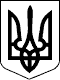 120 СЕСІЯ  ЩАСЛИВЦЕВСЬКОЇ СІЛЬСЬКОЇ РАДИ7 СКЛИКАННЯРІШЕННЯ12.06.2020 р.                                      №  2317с. ЩасливцевеПро визнання безхазяйним нерухомого майна розташованого в с. Генічеська ГіркаЗ метою подальшого оформлення прав власності на об’єкт безхазяйного нерухомого майна (будівля каналізаційного напірного колектора), розташованого в с. Генічеська Гірка по вул. Набережна, 35, враховуючі наявність технічного паспорту на будівлю, виготовленого КП Херсонської обласної ради «Генічеське бюро технічної інвентаризації» 09.04.2018 р., відповідно ст. 335 Цивільного Кодексу України, керуючись ст. 26 Закону України «Про місцеве самоврядування в Україні», сесія сільської радиВИРІШИЛА:1. Визнати безхазяйним (безгосподарним) об’єкт нерухомого майна – будівлю каналізаційного напірного колектора (будівля каналізаційного напірного колектора – А; споруда (огорожа) – №1), розташовану по вул. Набережна, *** в с. Генічеська Гірка Генічеського району Херсонської області.2. Доручити виконавчому комітету Щасливцевської сільської ради підготувати та подати в установленому чинним законодавством порядку до відповідного органу реєстрації прав на нерухоме майно заяву про взяття безхазяйного майна зазначеного у п. 1 цього рішення на облік.3. Виконавчому комітету Щасливцевської сільської ради після виконання п. 2 цього рішення оприлюднити у місцевому печатному виданні інформації про взяття безхазяйного майна зазначеного у п. 1 цього рішення на облік. 4. Контроль за виконанням цього рішення покласти на постійну комісію Щасливцевської сільської ради з питань бюджету та управління комунальною власністю.Сільський голова                                                        В. ПЛОХУШКО